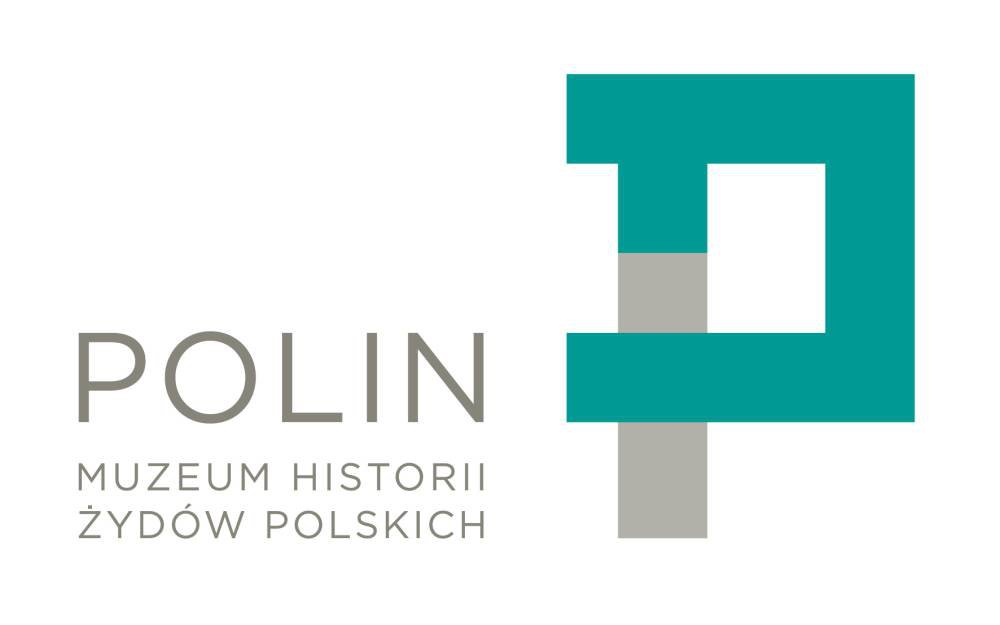 Formularz zgłoszeniowyMUZEALNY THINK-TANK:Muzeum odpowiedzialne społecznieImię:Nazwisko:Muzeum/ organizacja:Stanowisko:Miejscowość:E-mail:Telefon stacjonarny:Telefon komórkowy:Dlaczego chce Pan/ Pani wziąć udział w think-tanku? Jaki zrealizowany przez Pana/ Panią projekt uważa Pan/ Pani za referencyjny dla swej praktyki muzealnej?Czy chciałby Pan/ chciałaby Pani zgłosić temat swego wystąpienia/warsztatu w ramach tematu „Muzeum odpowiedzialne społecznie”? Jeśli tak, proszę krótko opisać proponowaną tematykę.Czy chciałby Pan/ chciałaby Pani wziąć udział w bezpłatnym oprowadzaniu po wystawie stałej Muzeum Historii Żydów Polskich POLIN i Muranowie w dn. 18 września?TAK/NIEOświadczenieJa, niżej podpisany/a, w związku z moim udziałem w projekcie  „Muzealny think-tank”, realizowanym przez Muzeum Historii Żydów Polskich POLIN, niniejszym oświadczam, że:Wezmę udział minimum w 4 obowiązkowych dniach zjazdu (tj. 19-22 września).Wyrażam zgodę na zarejestrowanie mojego wizerunku przez Muzeum lub osobę przez Muzeum upoważnioną i wykorzystania powstałego materiału wraz z moim zarejestrowanym wizerunkiem, zgodnie z działalnością statutową Muzeum Historii Żydów Polskich POLIN.Wyrażam zgodę na przetwarzanie moich danych osobowych w celach wyżej wymienionych przez Muzeum Historii Żydów Polskich POLIN.Zostałem/am poinformowany/a o tym, że podanie danych jest dobrowolne oraz że mam prawo kontroli przetwarzania danych, prawo dostępu do treści swoich danych i ich poprawiania.--------------Data, podpis